İSTANBUL BİLGİ ÜNİVERSİTESİ ELEKTRİK ENERJİSİ ALIMI TEKNİK ŞARTNAMESİİŞİN TANIMIİstanbul Bilgi Üniversitesine ait santralistanbul kampüsü (OG), Kuştepe kampüsü (OG), Dolapdere kampüsü (OG) ve Santral ek bina (AG) kampüslerinde tüketilecek yıllık enerji ihalesinin bu teknik şartnamedeki şartlar dahilinde yapılmasıdır.İŞİN MİKTARIEK-1’ de belirtilen İstanbul Bilgi Üniversitesinde kullanılan elektrik enerjisi miktarıdır.1.1. BİLGİ: İstanbul Bilgi Üniversitesi1.2. YÜKLENİCİ: İhalenin üzerinde bırakıldığı ve İdare ile sözleşme imzalayan İstekli1.3. EPDK: Enerji Piyasası Düzenleme Kurumu1.4. TEİAŞ: Türkiye Elektrik İletim Anonim Şirketi1.5. TEDAŞ: Türkiye Elektrik Dağıtım Anonim Şirketi1.6. LİSANSLI ELEK. DAĞT. FİR.: Bölgesindeki sorumlu Elektrik Dağıtım A. Ş.’leri1.7. İSTEKLİ: Toptan Satış, Perakende Satış, Tedarik veya Üretim lisansına sahip Türkiye Cumhuriyeti Yasalarına göre kurulmuş ve faaliyet gösteren, ihaleye teklif veren katılımcıları1.8.TEDARİKÇİ-YÜKLENİCİ: 20.02.2001 tarih ve 4628 sayılı Elektrik Piyasası Kanunu, 04.08.2002 tarihli 24836 sayılı Resmi Gazetede yayınlanarak yürürlüğe giren Elektrik Piyasası Lisans Yönetmeliği ve 14.04.2009 tarihli ve 27200 sayılı Resmi Gazetede yayımlanarak yürürlüğe giren Dengeleme ve Uzlaştırma Yönetmeliği çerçevesinde Toptan Satış Lisansı veya Üretim Lisansı veya Perakende Satış Lisansına sahip Türkiye Cumhuriyeti Yasalarına göre kurulmuş ve faaliyet gösteren gerçek ya da tüzel kişiliği1.9. AKTİF ENERJİ: Aktif gücün zamanla çarpımından elde edilen kWh birimi ile ölçülen elektrik enerjisini1.10. ELEKTRİK TÜKETİM VERGİSİ(ETV)/BELEDİYE TÜKETİM BERGİSİ (BTV): 2464 sayılı belediye gelirleri kanunu uyarınca ve Elektrik Piyasası Kanunu 11. Maddesinde değişiklik yapılmasına dair 5784 sayılı kanunla yapılan değişikliğe göre indirimli Perakende Elektrik Enerjisi Satış Bedeli üzerinden alınan pay / payı1.11. ENERJİ FONU BEDELİ: Elektrik Piyasası Kanunu 11. Maddesinde değişikli ve yapılmasına dair 5784 sayılı kanun ve 09.07.2008 kabul tarihli değişikliğe göre indirimli Perakende Elektrik Enerjisi satış bedeli üzerinden alınan payı1.12.TRT PAYI: 3093 sayılı TRT gelirleri kanunu uyarınca ve elektrik piyasası kanununda değişiklik yapılmasına dair 5784 sayılı kanunla yapılan değişiklik doğrultusunda, indirimli perakende elektrik enerjisi satış bedeli üzerinden alınan pay.1.01.2022 tarihinde alınan karar ile birlikte TRT payı faturalardan kaldıralacaktır.1.13.BİRİM SATIŞ FİYATI: Her ay EPDK tarafından açıklanan Piyasa Takas Fiyatı (PTF) ve Yenilenebilir Enerji Kaynakları Destekleme Mekanizması (YEKDEM) maliyeti toplamanın Teklif Mektubu’nda (EK-1) yer alan komisyon oranı ile çarpılması neticesinde elde edilecek tutarın karşılığında her ayın son günü fatura kesecektir. Verilen teklifin içerisine finansman maliyeti, piyasa işletim ücreti, fark fonu, tahsili mümkün olmayan bedeller, işletme maliyetleri ve firma karı teklife dahil olacaktır.1.14. DAĞITIM: Elektrik enerjisinin gerilim seviyesi 36 kWh ve altındaki hatlar üzerinden nakli1.15. DAĞITIM BÖLGESİ: Bir dağıtım lisansında tanımlanan bölge1.16. DAĞITIM ŞİRKETİ: Belirlenen bir bölgede elektrik dağıtımı ile iştigal eden sorumlu tüzel kişi1.17. EDAŞ: İlgili bölgedeki Elektrik Dağıtım Anonim Şirketi1.18. DAĞITIM SİSTEMİ TEKNİK KAYBI: Kayıp katsayıları hakkında Enerji Piyasası Düzenleme Kurumu Kurul Kararı hükümlerine göre uygulanan Dağıtım Sistemi üzerindeki Teknik Enerji kaybı1.19. DENGELEME VE UZLAŞTIRMA YÖNETMELİĞİ: 14.04.2009 tarih ve 27200 sayılı Resmi Gazetede yayımlanarak yürürlüğe giren yönetmelik1.20. ELEKTRİK PİYASASI MEVZUATI: EPDK ve diğer yetkili kurumlarca yayınlanan yönetmeliklerin tamamı 1.21. İLETİM SİSTEMİ TEKNİK KAYBI: Dengeleme ve Uzlaştırma yönetmeliği hükümlerine göre hesaplanan iletim sistemi kaybı 1.22. NİHAİ BİRİM SATIŞ FİYATI: Tarifeler yönetmeliğinde tanımlanan şekliyle Perakende satış fiyatı hariç, Diğer tüm bedel, vergi, fon ve masrafın ( Örn. Sistem kullanım bedeli, , Elektrik Tüketim Vergisi, KDV ) eklenmesi ile hesaplanacak olan birim satış fiyatı.1.23. PMUM: Piyasa Mali Uzlaştırma Merkezi1.24. REAKTİF GÜÇ: Elektrik devrelerinde, akım ile gerilimin aynı fazda olmamasından kaynaklanan durumlarda oluşan zahiri güç1.25. REAKTİF ENERJİ: Reaktif Güç Bileşenin zaman ile çarpımı sonucunda elde edilen enerji miktarı 1.26. SAYAÇLAR HAKKINDA TEBLİĞ: 30.12.2004 tarih ve 25686 sayılı Resmi Gazetede yayınlanarak Elektrik Piyasasında kullanılacak sayaçlara ait tebliğ1.27. SATIŞ BEDELİ: Taraflarca üzerinde mutabık kılınan birim satış fiyatı ile ilgili tüketim dönemine ait satış miktarlarının çarpılması sonucu hesaplanacak olan bedeli1.28. SERBEST TÜKETİCİ: Kurul tarafından belirlenen elektrik enerjisi miktarından daha faz tüketimde bulunması ve/veya bulunmayı taahhüt etmesi iletim sistemine doğrudan bağlı olması nedeniyle Tedarikçisini seçme hakkına sahip gerçek veya tüzel kişi1.29. SÖZLEŞME: İş bu şartname ile ön şartları belirtilen ihale sonucunda nihai koşulların düzenleneceği Tedarikçi ile imzalanacak olan sözleşme1.30. ŞARTNAME: İş bu şartname ve ekleri olarak anılacaktır.1.31. FATURA DÖNEMİ: Bir takvim ayının ilk günü saat 00:01’de başlayıp, aynı ayın son günü saat 23:59’da biten süreyi 1.32. ALÇAK GERİLİM: Gerilim seviyesi 0-1000 V arası olan şebekeler 1.33. ORTA GERİLİM: Gerilim seviyesi 1001 V – 52000 V arası olan şebekeleri ifade eder 1.34. Bu Şartnamede yer alan kavram ve kısaltmaların yorumlanmasında, sözleşmede aksi belirtilmedikçe, Elektrik Piyasası Mevzuatı ile 4734 Sayılı Kamu İhale Kanunu ve ilgili mevzuatlarda yer alan tanım ve açıklamalar esas alınacaktır.2. MADDE  – ŞARTNAMENİN KONUSU Bu teknik şartname; İSTANBUL BİLGİ ÜNİVERSİTESİ ‘ne ait tesisatlar için Serbest Piyasadan Elektrik Enerjisi Temini İşi’ ne ilişkin olarak İSTANBUL BİLGİ ÜNİVERSİTESİ (bundan sonra BİLGİ olarak alınacaktır) arasında uyulacak iş tanımları ve teknik esasların belirlenmesini konu alır. 3. MADDE- TEKNİK ŞARTLAR 3.1. Taraflar iş bu teknik şartname ve ekleri kapsamındaki hak ve yükümlülüklerini; doğrudan veya dolaylı olarak hiçbir şekil ve surette, bir başkasına veremez, devredemez ve satamaz.3.2. BİLGİ’ nin ilgili EDAŞ’ lardaki abonelik ile ilgili mevcut hakları aynen korunacaktır.3.3. BİLGİ tarafından ihtiyaç duyulan yeni abonelik tesisi veya abonelik iptal işlemleri, İdare tarafından ilgili EDAŞ’ ta yapılacak, bu durum BİLGİ tarafından yazılı olarak Yükleniciye bildirilecektir. Yüklenici yeni abonelik tesisi veya abonelik iptal işlemi nedeniyle İdareden herhangi bir ücret talep etmeyecektir.3.4. Tedarikçi listede verilen aboneliklerde tüketim değerleri yönünden azalma veya artmaya ilişkin değişiklikler olması halinde BİLGİ ‘den fiyat değişikliği veya herhangi bir ad altında ilave ücret ve hak talep edemez.3.5. Sayacın arızalanması veya ölçme hassasiyetinden şüphe edilmesi veya sayacın YÜKLENİCİ tarafından uzaktan izlenmesinde karşılaşılan bir problem halinde, TEDAŞ, TEİAŞ, TETAŞ, YÜKLENİCİ veya BİLGİ tarafından sayacın kontrolü talep edilebilir. Bu talep, lisans sahibi tarafından 3516 sayılı Ölçüler ve Ayar Kanunu hükümleri çerçevesinde karşılanır ve kontrol neticesinde oluşacak bedeller BİLGİ tarafından ödenir.3.6. İlgili mevzuat, yönetmelik vb. gereği tüketici sayaçlarının ve/veya ölçü donanımlarının değiştirilmesi gerekirse, yapılacak değişikliklerin maliyetini BİLGİ karşılayacaktır. Değiştirilen ekipman, İdarenin malı olacak ve yüklenici bu ekipman üzerinde hak talep etmeyecektir.3.7. BİLGİ’ ye ait serbest tüketici belgelerinin güncellenmesi dahil, tüm yasal prosedürün tamamlanması Tedarikçiye aittir.3.8. Sayacın tüketimi kaydetmemesi veya doğru kaydetmemesi halinde, dağıtımdaki lisans sahibinin ilgili mevzuata göre belirleyeceği hesaplama şekline göre düzenleyeceği tutanak, belge ve raporlar dikkate alınarak enerji tüketimi tahakkuka bağlanır. Faturalamadan, sayacın hatalı okunmasından, yanlış tarife veya yanlış çarpan faktörü uygulaması gibi hususlardan kaynaklanacak hataların tespitinde, BİLGİ ’nin bağlı olduğu dağıtım lisansı sahibinin ilgili mevzuat gereği belirleyeceği usule göre işlem yapılır.3.9. Yüklenici tarafından bu İhale kapsamında BİLGİ‘ ye elektrik enerjisinin verilebilmesi için Enerji ve Tabii Kaynaklar Bakanlığı, bağlı kuruluşları ve Enerji Piyasası Düzenleme Kurumu izin ve onayı gerekmektedir. Taraflar, kendileri tarafından yapılması gereken işlemler konusunda gereken tüm gayret ve çabayı gösterecek ve kendi adlarına yürütülecek olan işlemler konusunda da, birbirlerinin ihtiyaç duyacağı tüm desteği sağlayacaktır.3.10. Aktif enerji bedeli (tek zamanlı/çok zamanlı ), faturalandırma, faturaların ilgili adreslere ulaştırılması, Ulaşım, Sigorta, Karar Damga Vergileri, Sözleşme Damga Vergileri ve Sözleşmenin Yapılması ile ilgili diğer giderler sözleşme bedeline dahildir.3.11. BİLGİ’ nin abonelikleri “ OG ve AG” “TİCARETHANE, TEK TERİM, TEK ZAMANLI” olarak devam edecektir.3.12. BİLGİ’ ye yansıtılacak olan elektrik faturalarında fiyatı belirleyen tüm bileşenler detaylı olarak görülecektir.3.13. Tedarikçi, tahsil ettiği fon, pay ve vergileri ilgili kamu kurum ve kuruluşlarına Tüketici adına ödeyecektir. Tedarikçinin Tüketiciden aldığı bu bedelleri ilgili kurum ve kuruluşlara eksik göndermesi gibi bir durum olduğu takdirde sorumluluk öncelikle tedarikçiye ait olup bu rakam BİLGİ’ ye yasal faizi ile birlikte ilgili kamu kuruluşlarına ödenmek üzere iade edilecektir.3.14. BİLGİ’ nin Elektrik Abonelikleri Listesi sözleşme tarihinde güncellenecektir. Taraflar arasında sözleşmenin imzalanması öncesinde gerekse imzalandıktan sonra; Tedarikçinin mevzuat gereği ihtiyaç duyacağı ve talep edeceği tüm bilgileri, BİLGİ tarafından Tedarikçiye verilecektir.3.15. Tedarikçi faturadan doğan alacağını başkasına ciro edemeyecek ve devredemeyecektir.3.16. Tedarikçi; Taraflar arasında yapılacak sözleşme bitiş tarihinden önce feshedilmediği takdirde İdarenin mülkiyetindeki sayaçlar üzerinden tüketilecek aktif elektrik enerjisinin tümünü karşılamakla yükümlüdür.3.17. Taraflar arasında imzalanacak sözleşme yürürlüğe girdikten sonra; elektrik enerjisinin alınıp satılmasının, Elektrik Piyasası Mevzuatı gereği mümkün olmayacağı ilgili resmi kurumlarca bildirildiği veya talep edildiği takdir de, sözleşme kendiliğinden sona ermiş olacaktır. Bu durumda tedarikçinin her ne nam ve ad altında olursa olsun tazminat isteme hakkı olmayacaktır.3.18. Yüklenici, ekli listede bilgilendirmek amacı ile verilmiş olan geçmiş yıllara ait elektrik tüketim değerlerine istinaden bildirilen yaklaşık tüketim miktarı ile ilgili değişiklikler olması durumunda, BİLGİ‘ den herhangi bir nam altında ilave ücret ve hak talep edemez.3.19. Satış miktarının tespitinde BİLGİ‘ nin tüketim birimlerindeki elektrik giriş noktalarında bulunan sayaç ve ölçü devreleri üzerinden kayıt ve tespit edilen aktif enerji miktarları esas alınacaktır. 3.20. Tüketilen Aktif enerji miktarının tespiti, her ayın son günü ilk ve son endeks değerleri farkının alınması ve varsa sayaca özel harici çarpan değeri ile çarpılması suretiyle hesaplanacak ve faturalar bu değer üzerinden tanzim edilecektir.3.21. Hukuki gerekçeler nedeniyle YÜKLENİCİ’ nin faaliyetine geçici olarak ara verilmesi veya faaliyetinin son bulması halinde, İDARE’nin yeni bir tedarikçi ile ikili anlaşma yapıncaya kadar elektrik enerjisi ve/veya kapasite temini (arz güvenliğinin sağlanabilmesi) için YÜKLENİCİ, BİLGİ’ nin bulunduğu bölgedeki dağıtım lisansı sahibi tüzel kişi ile son kaynak anlaşmalarının yapılması hakkında gerekli yasal işlemleri yürütecektir. 3.22. Bakım zamanında ve/veya santrallerden birinin herhangi bir sebepten dolayı çalışamaz hale gelmesi durumunda ve her ne şart ve nam altında olursa olsun, YÜKLENİCİ’ den kaynaklanan nedenler ile YÜKLENİCİ tarafından karşılanmayan enerji miktarı BİLGİ ’ye sözleşmedeki indirimli fiyattan ve hiçbir fiyat farkı uygulanmadan YÜKLENİCİ tarafından temin edilecektir. TEDAŞ veya kanun ile bu kurumların yerine ikame edilecek kurumlar veya Görevli Şirket tarafından fatura edildiğinde BİLGİ ‘nin uğrayacağı zarar YÜKLENİCİ tarafından karşılanacaktır.3.23. Eklerde verilen bilgiler isteklileri sadece bilgilendirmek amacı ile Şartname ekine konulmuş olup, bu belgelere dayanarak BİLGİ 'ye hiçbir şekilde sorumluluk yüklenemez. 3.24. Tedarikçi ekte listede verilmiş olan elektrik tüketim değerlerinde veya gün içi dağılımlarında değişiklikler olması durumunda BİLGİ ’den fiyat değişikliği veya herhangi bir nam altında ilave ücret, hak talep edemez.4. MADDE – ÖZEL HÜKÜMLER 4.1. BİLGİ’ nin yapacağı tasarruflardan ötürü (yeni ilave elektrik yükleri, binaların kullanım amaçlarının değişmesi vb.) aboneliklerde talep edilen tüketim miktarlarında değişikliklerin olması mümkündür. Tüketimlerde meydana gelebilecek azalmadan dolayı yüklenici hak talep edemez.4.2. İhale neticesine göre akdedilecek sözleşme süresince elektronik sayaçlarda meydana gelebilecek arızalarda, yürürlükteki mevzuatlara göre hesaplama yapılacaktır.4.3. BİLGİ ile sözleşme imzalayacak olan firma, abonelikle ilgili her türlü resmi sürecin takibi, kontrolü ve uygulamasını yerine getirmekle yükümlüdür.4.4. İhalede teklif verilen birim fiyat üzerinden ihale sonrasında her abone tüketimi için ayrı ayrı fatura düzenlenecektir.4.5. Sayaçlar birer aylık dönemler itibariyle okunarak ödeme bildirimleri yapılacaktır.4.6. Ödeme bildirimlerinde; Ödeme bildiriminde her bir abone için mevzuattaki uygulama usulleri geçerli olacak ve Elektrik Piyasası Tarifeler yönetmeliği hükümleri çerçevesinde hazırlanan fiyatlandırma yöntemine göre gerekli bilgileri içerecektir.4.6.1. İlgili abonenin adı, adresi, abone numarası ve abone gurubu4.6.2. Abonenin sayaç markası, tipi, sayaç numarası4.6.3. İlk okuma tarihi4.6.4. Son okuma tarihi4.6.5. Son ödeme tarihi4.6.6. Gündüz, puant ve gece olmak üzere ayrı ayrı tüketim endeksleri ve toplamları – Tüketim miktarları ve toplamları4.6.7. Net enerji birim fiyatı 4.6.8. Dağıtım bedelinin birim fiyatı ve bedeli4.6.9. Reaktif endeksler ve tüketimler ile birim fiyatı ve bedelleri (varsa)4.6.10. Enerji fonu birim fiyatı ve bedeli –TRT payı birim fiyatı ve bedeli4.6.11. Elektrik tüketim vergisi (Belediye Tüketim Vergisi) birim fiyatı ve bedeli (varsa)4.6.12. Katma Değer Vergisi (KDV) matrahı ve bedeli4.6.13. Değişen saat varsa aynı aya ait tüketim değeri4.6.14. Bunlara ek olarak BİLGİ’ ye gönderilecek faturalarda reaktif tüketimlere ilişkin endeks değerleri, tüketim miktarları ve tutar bilgileri de faturada mutlaka belirtilecektir. EPDK mevzuatı, ya da yasal sebepler ileri sürülerek yukarıda bahsedilen endekslerin o ayı takip eden ilk faturada gösterilememesi durumunda, yada reaktif bedeller faturada başka bir adla yer alması durumunda bu bedeller kesinlikle ödenmeyerek yüklenicinin hak edişinden düşülecektir.4.7. Ödenecek Toplam bedel ayrı ayrı görülecek şekilde düzenlenecek, her ne sebeple olursa olsun faturalarda istenilen bilgiler birleştirilmeyecektir.4.8. BİLGİ GİB’ de e-fatura mükellefi olduğundan faturalar buraya gönderilecektir.4.9. Tedarikçi, faturaların tümünü her ayın son günü olarak düzenleyecektir. Takip eden ayın ilk 10 günü içerisinde BİLGİ’ ye bildirmek zorundadır. Faturalar, hangi tarih aralığını kapsadığı açıkça belirtilecek şekilde düzenlenecektir. Faturalar son ödeme tarihinden en az 10 (on) gün önce ulaşmaması durumunda, geç ödemelerde gecikme bedeli tahakkuk ettirilmeyecektir.4.10. Kapsam konusu sayaçların bulunduğu yerlerde idareden katılacak personelin gözetiminde birer aylık dönemler itibariyle okunarak (Firma ve Kurum elemanlarının tarih – ad – soyad belirtilerek tutacakları ortak bir tutanak ile ve ilk okuma tarihi ayın ilk günü ve son okuma tarihi bir sonraki ayın ilk günü olacak şekilde) endekse göre belirlenen ödeme bildirimlerinde ve tarihlerinde yürürlükteki kanunlar, yönetmelikler ve uygulama usulleri geçerli olacaktır.4.11. Teklif edilen birim fiyat ile EPDK güncel tarifesi ile elde edilen tasarruf oranı teklif ekindeki karşılaştırmalı hesap tablosu ile sunulacaktır.4.12. Teklif kapsamına eşdeğer Referans listesi ile kapasite bilgileri iletilecektir. Kapasite kapsamı dahilinde üretim için baz alınan ham madde (D.gaz, kömür vb). ve tesis (Termik, Rüzgar vb .) bilgileri de verilecektir.5. MADDE – YORUM KURALLARI: Bu şartnamede yer alan kavram ve kısaltmaların yorumlanmasında, şartnamede aksi belirtilmedikçe, Elektrik Piyasası Kanunu, 4734 sayılı Kamu İhale Kanunu ve İlgili Yönetmelikleri ile E.P.D.K.' nun ilgili mevzuatı esas alınacaktır.EK -1: 2019-2020 Kampüs bazlı Enerji tüketim miktarları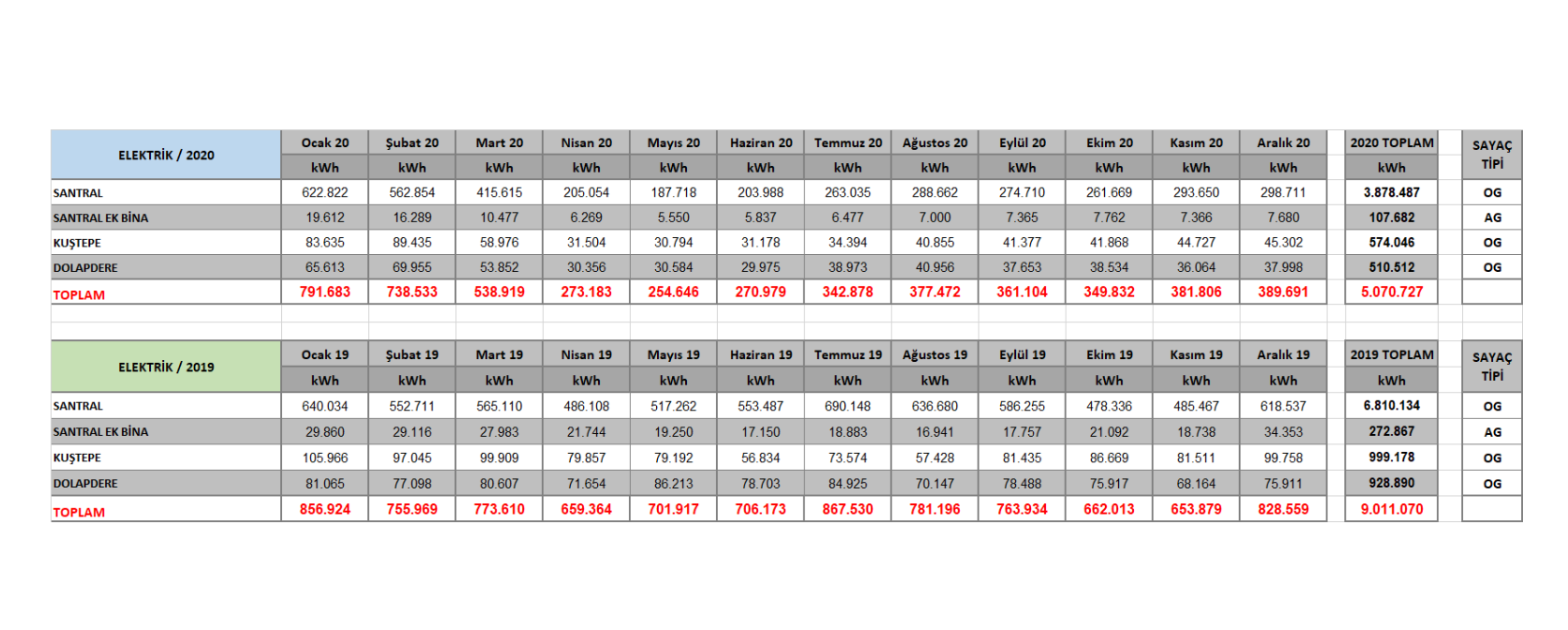 